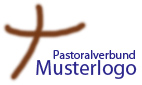  Was muss ich tun?Kontakte sammeln und Adressliste anlegen / pflegenAnsprechperson zur Pflege der Adressliste benennenRegelmäßige Überprüfung der Adressliste (mind. 1x im Jahr)Kontakte im E-Mail-Programm anlegen/pflegen (siehe Punkt 7.1 des Arbeitsplatzordners)Beispiel: Was muss ich beachten? Weitere Informationen:Hinweise zum Verwalten der Adressen/Kontakte im E-Mail-Programm finden Sie unter Punkt 7.1 des Arbeitsplatzordners.AdresslisteAdresslisteAdresslisteAdresslistePastoralteamPastoralteamPastoralteamPastoralteamNameAdresseTelefon / FaxEmailPfarrer APastor BPastor CDiakonGemeindereferent/inMitarbeitende PfarrbüroMitarbeitende PfarrbüroMitarbeitende PfarrbüroMitarbeitende PfarrbüroNameAdresseTelefon / FaxEmailSekretariat ASekretariat BSekretariat CSonstige Mitarbeitende / ehrenamtliche DiensteSonstige Mitarbeitende / ehrenamtliche DiensteSonstige Mitarbeitende / ehrenamtliche DiensteSonstige Mitarbeitende / ehrenamtliche DiensteNameAdresseTelefon / FaxEmailHausmeisterKüsterOrganistLektorenMessdieneretcEhrenamtliche GruppenEhrenamtliche GruppenEhrenamtliche GruppenEhrenamtliche GruppenName / AnsprechpersonAdresseTelefon / FaxEmailKirchenvorstandPfarrgemeinderatKfDCaritaskonferenzenKolpingetc.GemeindeverbandGemeindeverbandGemeindeverbandGemeindeverbandName / AnsprechpersonAdresseTelefon / FaxEmailADMAnsprechperson PersonalAnsprechperson FinanzenAnsprechperson BauenLieferantenLieferantenLieferantenLieferantenName / AnsprechpersonAdresseTelefon / FaxEmailBüromaterialKasualienetcKommunale AnsprechpartnerKommunale AnsprechpartnerKommunale AnsprechpartnerKommunale AnsprechpartnerName / AnsprechpersonAdresseTelefon / FaxEmailStadtverwaltungEnergieversorgeretc.Wartungsdienste / HandwerkerWartungsdienste / HandwerkerWartungsdienste / HandwerkerWartungsdienste / HandwerkerName / AnsprechpersonAdresseTelefon / FaxEmailfür BürogeräteITElektro / Gas / WasserAbgesprochenes Vorgehen zu diesem Arbeitsbereich:Abgesprochenes Vorgehen zu diesem Arbeitsbereich:1.Zuständige Person zur Pflege und regelmäßigen Kontrolle der Adressliste ist:2.3.4.5.6.